Comune di Cerreto di Spoleto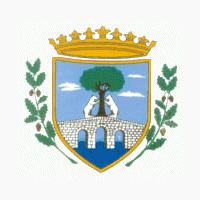 
Provincia di PerugiaAll’Ufficio AnagrafeIl/La sottoscritto/a __________________________nato/a a ________________________ Il ___________________ residente a _________________________________________ via/fraz.______________________ n. ______ tel. _______________________________ indirizzo di posta elettronica ____________________________, in qualità di interessatoCHIEDE per se stesso relativamente a: ________________________ nato a ______________ il ___________il rilascio del Certificato Elettorale*****************************************************************************************************************************************Il certificato richiesto è per uso: Elettorale;  Referendario di Iniziativa Legislativa PopolareData ___________________________                     Il/La Richiedente __________________________________Ai sensi dell’art. 38 D.P.R. n. 445 del 28 dicembre 2000, la presente istanza può essere:Sottoscritta in presenza del dipendente addetto;Sottoscritta e inviata all’ufficio competente per posta, via fax, pec o tramite incaricato, allegando fotocopia non autenticata di un documento d’identità del richiedente in corso di validità.SI RICORDA che il cittadino può sempre rilasciare le autocertificazioni anche quando abbia a che fare con istituzioni private quali banche, notai, poste italiane, assicurazioni o agenzie d’affari (art. 2, D.P.R. 445/2000). L’autocertificazione ha lo stesso valore dei certificati (art. 46, D.P.R. 445/2000): non si paga – nessuna imposta di bollo né diritto di segreteria – e non è necessaria l’autentica della firma.	Data ________________                                                                                                                 firma                                                                           	                                                                                                                     ____________________________N. ..........................Data ...../...../...........Richiesta Certificato ElettoraleGDPR 679/2016: Autorizzo il trattamento dei dati personali per adempiere alle normali operazioni derivanti dal procedimento per il quale la presente richiesta viene resa consapevole che il trattamento può  riguardare anche dati sensibili così come definiti dall’art. 4 comma 1 lett. d)(desumibile dal documento di identità)CERTIFICATI ANAGRAFICIELENCO DELLE PRINCIPALI ESENZIONI DALL’IMPOSTA DI BOLLO(Tabella allegato B al D.P.R. 26.10.1972 n° 642 e successive modificazioni)CERTIFICATI ANAGRAFICIELENCO DELLE PRINCIPALI ESENZIONI DALL’IMPOSTA DI BOLLO(Tabella allegato B al D.P.R. 26.10.1972 n° 642 e successive modificazioni)CERTIFICATI ANAGRAFICIELENCO DELLE PRINCIPALI ESENZIONI DALL’IMPOSTA DI BOLLO(Tabella allegato B al D.P.R. 26.10.1972 n° 642 e successive modificazioni)Petizioni ad organi legislativiPetizioni ad organi legislativiArt. 1Atti riguardanti la formazione delle liste elettoraliAtti riguardanti la formazione delle liste elettoraliArt. 1Atti riguardanti l’esercizio dei diritti elettorali e loro tutela amministrativa e giurisdizionaleAtti riguardanti l’esercizio dei diritti elettorali e loro tutela amministrativa e giurisdizionaleArt. 1Leva militare (dispensa, esonero, copia foglio matricolare)Leva militare (dispensa, esonero, copia foglio matricolare)Art. 2Atti riguardanti gli elenchi e i ruoli dei giudici popolariAtti riguardanti gli elenchi e i ruoli dei giudici popolariArt. 2Atti relativi a procedimenti penali, di pubblica sicurezza e disciplinare – (i certificati anagrafici per notificazionedi atti giudiziari sono soggetti al bollo; circolare 70/E del 14.8.2002)Atti relativi a procedimenti penali, di pubblica sicurezza e disciplinare – (i certificati anagrafici per notificazionedi atti giudiziari sono soggetti al bollo; circolare 70/E del 14.8.2002)Art. 3Atti e copie relativi ad accertamenti e riscossioni di tributi, dichiarazioni, denunce, atti e copie da presentare aicompetenti uffici in applicazione di leggi tributarieAtti e copie relativi ad accertamenti e riscossioni di tributi, dichiarazioni, denunce, atti e copie da presentare aicompetenti uffici in applicazione di leggi tributarieArt. 5Rimborsi, sospensioni del pagamento dei tributiRimborsi, sospensioni del pagamento dei tributiArt. 5Denunce di successione (esclusivamente all’Ufficio del Registro) a seguito del decesso di un congiuntoDenunce di successione (esclusivamente all’Ufficio del Registro) a seguito del decesso di un congiuntoArt. 5Attribuzione e modifica del codice fiscale e della partita IVAAttribuzione e modifica del codice fiscale e della partita IVAArt. 5Calcoli per detrazioni IRPEFCalcoli per detrazioni IRPEFArt. 5Titoli obbligazionari emessi dallo Stato, buoni del Tesoro, titoli di debito pubblicoTitoli obbligazionari emessi dallo Stato, buoni del Tesoro, titoli di debito pubblicoArt. 7Libretti postali di risparmio, vaglia postali e relative quietanze (i certificati anagrafici richiesti da Bancopostaper la loro apertura sono soggetti a bollo)Libretti postali di risparmio, vaglia postali e relative quietanze (i certificati anagrafici richiesti da Bancopostaper la loro apertura sono soggetti a bollo)Art. 7Atti relativi a sussidi o ammissione in Istituti di beneficenzaAtti relativi a sussidi o ammissione in Istituti di beneficenzaArt. 8Atti relative a persone non abbienti (già: elenco dei poveri, Ris. Min. V/10/60/603/93 DEL 16.11.1993)Atti relative a persone non abbienti (già: elenco dei poveri, Ris. Min. V/10/60/603/93 DEL 16.11.1993)Art. 8Certificati anagrafici richiesti da società sportiveCertificati anagrafici richiesti da società sportiveArt. 8 bisAtti relativi ad assicurazioni sociali obbligatorie (INPS, INPDAP, INAIL, …) ed assegni familiariAtti relativi ad assicurazioni sociali obbligatorie (INPS, INPDAP, INAIL, …) ed assegni familiariArt. 9Atti relativi alle pensioni dirette o di reversibilità (per ratei maturati e non riscossi dai non aventi titolo allareversibilità si applica il bollo: Ris. Min. 182 del 14.8.1996Atti relativi alle pensioni dirette o di reversibilità (per ratei maturati e non riscossi dai non aventi titolo allareversibilità si applica il bollo: Ris. Min. 182 del 14.8.1996Art. 9Atti necessari per l’iscrizione nelle liste di collocamentoAtti necessari per l’iscrizione nelle liste di collocamentoArt. 9Cessione del quinto della retribuzioneCessione del quinto della retribuzioneArt. 9Atti relativi ad accertamenti in materia di igiene pubblicaAtti relativi ad accertamenti in materia di igiene pubblicaArt. 10Atti relativi all’ammissione, frequenza ed esami nella scuola dell’obbligoAtti relativi all’ammissione, frequenza ed esami nella scuola dell’obbligoArt. 11 e art. 4, nota2/e della tariffaAtti necessari per la richiesta di borse di studio e presalariAtti necessari per la richiesta di borse di studio e presalariArt. 11Esonero dal pagamento delle tasse scolastiche, richieste di buoni libro, trasporto alunni, mensa scolasticaEsonero dal pagamento delle tasse scolastiche, richieste di buoni libro, trasporto alunni, mensa scolasticaArt. 11Controversie relative a pensioni dirette o di reversibilità, assicurazioni sociali obbligatorie ed assegni familiariControversie relative a pensioni dirette o di reversibilità, assicurazioni sociali obbligatorie ed assegni familiariArt. 12Controversie individuali di lavoro o rapporti di pubblico impiegoControversie individuali di lavoro o rapporti di pubblico impiegoArt. 12Controversie in materia di equo canone per immobili urbaniControversie in materia di equo canone per immobili urbaniArt. 12Ricongiunzione carriera agli effetti contributiviRicongiunzione carriera agli effetti contributiviArt. 12Contrassegno invalidi rilasciato a soggetti la cui invalidità riduce o impedisce le capacità motorieContrassegno invalidi rilasciato a soggetti la cui invalidità riduce o impedisce le capacità motorieArt. 13 bisRichiesta di certificato del casellario giudiziarioRichiesta di certificato del casellario giudiziarioArt. 14Richieste per ottenere certificati e atti esenti da bolloRichieste per ottenere certificati e atti esenti da bolloArt. 14Dichiarazione sostitutiva delle certificazioni e dell’atto notorioDichiarazione sostitutiva delle certificazioni e dell’atto notorioArt. 14Documenti doganali e domande di autorizzazione di importazione (art. 115 Trattato CEE)Documenti doganali e domande di autorizzazione di importazione (art. 115 Trattato CEE)Art. 15Passaporti, carte d’identità e documenti equipollentiPassaporti, carte d’identità e documenti equipollentiArt. 18Formazione e arrotondamento della proprietà di imprese agricole diretto - coltivatriciFormazione e arrotondamento della proprietà di imprese agricole diretto - coltivatriciArt. 21Aiuti comunitari e nazionali al settore agricoloAiuti comunitari e nazionali al settore agricoloArt. 21 bisEspropriazione per pubblica utilitàEspropriazione per pubblica utilitàArt. 22Documenti per il rilascio di abbonamenti per trasporto di personeDocumenti per il rilascio di abbonamenti per trasporto di personeArt. 24Contratti di lavoro e impiego individuale e collettivoContratti di lavoro e impiego individuale e collettivoArt. 25Locazione di fondi rusticiLocazione di fondi rusticiArt. 25Libretti coloniciLibretti coloniciArt. 25Documenti richiesti da ONLUSDocumenti richiesti da ONLUSArt. 27 bisAtti relativi ad obblighi di movimenti e partiti politiciAtti relativi ad obblighi di movimenti e partiti politiciArt. 27 terESENZIONI DERIVANTI DA NORME SPECIALIESENZIONI DERIVANTI DA NORME SPECIALIESENZIONI DERIVANTI DA NORME SPECIALIAtti costitutivi e svolgimento attività di organizzazioni di volontariato per fini di solidarietà iscritte negli appositiregistri regionaliLegge 266/91 art. 8Legge 266/91 art. 8Documenti inerenti cooperative edilizieLegge 427/93Legge 427/93Variazioni toponomastiche e numerazione civicaLegge 537/93 art. 16Legge 537/93 art. 16Liquidazione indennità e rendite INAILD.P.R. 1124/65D.P.R. 1124/65Pratiche riguardanti pensioni di guerraD.P.R. 915/78 art.126D.P.R. 915/78 art.126Pratiche riguardanti divorzio e separazione dei coniugiLegge 74/87 art. 19Legge 74/87 art. 19Dichiarazione di volontà di essere crematoD.P.R. 285/90 art.79D.P.R. 285/90 art.79Legalizzazione di fotografiaD.P.R. 445/00 art.34D.P.R. 445/00 art.34Duplicati di atti e documenti smarritiD.P.R. 642/72 art. 4,nota 2/a della tariffaD.P.R. 642/72 art. 4,nota 2/a della tariffaCertificati per documenti di soggiorno di cittadini U.E.D.P.R. 54/02 art. 5,comma 7D.P.R. 54/02 art. 5,comma 7